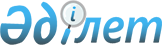 О внесении изменений и дополнений в решение Жамбылского областного маслихата от 18 декабря 2013 года № 20-3 "Об областном бюджете на 2014-2016 годы"Решение Жамбылского областного маслихата от 14 апреля 2014 года № 23-2. Зарегистрировано Департаментом юстиции Жамбылской области 16 апреля 2014 года № 2160      Примечание РЦПИ.

      В тексте документа сохранена пунктуация и орфография оригинала.



      В соответствии со статьей 106 Бюджетного кодекса Республики Казахстан от 4 декабря 2008 Жамбылский областной маслихат РЕШИЛ:



      1. Внести в решение Жамбылского областного маслихата от 18 декабря 2013 года № 20-3 «Об областном бюджете на 2014-2016 годы» (Зарегистрировано в Реестре государственной регистрации нормативных правовых актов № 2077, опубликованное в газете «Знамя труда» от 28 декабря 2013 года № 156) следующие изменения и дополнения:



      в пункте 1:



      в подпункте 1):

      цифры «164 233 061» заменить цифрами «173 883 784»;

      цифры «16 128 098» заменить цифрами «16 860 461»;

      цифры «1 515 653» заменить цифрами «1 766 267»;

      цифры «146 584 310» заменить цифрами «155 252 056»;



      в подпункте 2):

      цифры «164 172 163» заменить цифрами «173 272 764»;



      в подпункте 3):

      цифры «1 676 581» заменить цифрами «2 128 905»;

      цифры «2 277 483» заменить цифрами «2 749 807»;

      цифры «600 902» заменить цифрами «620 902»;



      в подпункте 4):

      цифры «52 234» заменить цифрами «668 246»;

      цифры «52 234» заменить цифрами «669 234»;

      цифры «0» заменить цифрами «988»;



      в подпункте 5):

      цифры «-1 667 917» заменить цифрами «-2 186 131»;



      в подпункте 6):

      цифры «1 667 917» заменить цифрами «2 186 131»;



      пункт 4 дополнить подпунктами 3-1), 3-2), 3-3) следующего содержания:

      «3-1) на выплату государственной адресной социальной помощи;»;

      «3-2) на выплату государственных пособий на детей до 18 лет;»;

      «3-3) на выплату ежемесячной надбавки за особые условия труда к должностным окладам работников государственных учреждений, не являющихся государственными служащими, а также работников государственных предприятий, финансируемых из местных бюджетов;».



      Приложение 1 к указанному решению изложить в новой редакции согласно приложению к настоящему решению.

      2. Контроль за исполнением данного решения возложить на постоянную комиссию областного маслихата по вопросам экономики, финансов, бюджета и развития местного самоуправления.



      3. Настоящее решение вступает в силу со дня государственной регистрации в органах юстиции и вводится в действие с 1 января 2014 года.

 

  Областной бюджет на 2014 год

 
					© 2012. РГП на ПХВ «Институт законодательства и правовой информации Республики Казахстан» Министерства юстиции Республики Казахстан
				      Председатель сессии

      областного маслихата

      С. БейсенбековСекретарьобластного маслихата

Б. Карашолаков

Приложение 

к решению Жамбылского 

областного маслихата 

№ 23-2 от 14 апреля 2014 годаПриложение 1 

к решению Жамбылского 

областного маслихата 

№ 20-3 от 18 декабря 2013 годаКатегория Наименование

 Категория Наименование

 Категория Наименование

 Категория Наименование

 Категория Наименование

 Категория Наименование

 Категория Наименование

 Категория Наименование

 Категория Наименование

 Категория Наименование

 Категория Наименование

 Категория Наименование

 Категория Наименование

 Сумма, тысяч тенге

 Класс

 Класс

 Класс

 Класс

 Класс

 Класс

 Класс

 Класс

 Класс

 Класс

 Класс

 Подкласс

 Подкласс

 Подкласс

 Подкласс

 Подкласс

 Подкласс

 Подкласс

 Подкласс

 1

 1

 1

 2

 2

 2

 2

 3

 1. Доходы

 1. Доходы

 1. Доходы

 1. Доходы

 173 883 784

 1

 1

 Налоговые поступления

 Налоговые поступления

 Налоговые поступления

 Налоговые поступления

 16 860 461

 01

 01

 01

 Подоходный налог

 Подоходный налог

 Подоходный налог

 Подоходный налог

 8 286 186

 2

 2

 2

 2

 Индивидуальный подоходный налог

 Индивидуальный подоходный налог

 Индивидуальный подоходный налог

 Индивидуальный подоходный налог

 8 286 186

 03

 03

 03

 Социальный налог

 Социальный налог

 Социальный налог

 Социальный налог

 6 664 526

 1

 1

 1

 1

 Социальный налог

 Социальный налог

 Социальный налог

 Социальный налог

 6 664 526

 05

 05

 05

 Внутренние налоги на товары, работы и услуги

 Внутренние налоги на товары, работы и услуги

 Внутренние налоги на товары, работы и услуги

 Внутренние налоги на товары, работы и услуги

 1 909 749

 3

 3

 3

 3

 Поступления за использование природных и других ресурсов

 Поступления за использование природных и других ресурсов

 Поступления за использование природных и других ресурсов

 Поступления за использование природных и других ресурсов

 1 909 749

 2

 2

 Неналоговые поступления

 Неналоговые поступления

 Неналоговые поступления

 Неналоговые поступления

 1 766 267

 01

 01

 01

 Доходы от государственной собственности

 Доходы от государственной собственности

 Доходы от государственной собственности

 Доходы от государственной собственности

 48 034

 1

 1

 1

 1

 Поступления части чистого дохода государственных предприятий

 Поступления части чистого дохода государственных предприятий

 Поступления части чистого дохода государственных предприятий

 Поступления части чистого дохода государственных предприятий

 17 500

 4

 4

 4

 4

 Доходы на доли участия в юридических лицах, находящиеся в государственной собственности

 Доходы на доли участия в юридических лицах, находящиеся в государственной собственности

 Доходы на доли участия в юридических лицах, находящиеся в государственной собственности

 Доходы на доли участия в юридических лицах, находящиеся в государственной собственности

 3 000

 5

 5

 5

 5

 Доходы от аренды имущества, находящегося в государственной собственности

 Доходы от аренды имущества, находящегося в государственной собственности

 Доходы от аренды имущества, находящегося в государственной собственности

 Доходы от аренды имущества, находящегося в государственной собственности

 27 500

 7

 7

 7

 7

 Вознаграждения по кредитам, выданным из государственного бюджета

 Вознаграждения по кредитам, выданным из государственного бюджета

 Вознаграждения по кредитам, выданным из государственного бюджета

 Вознаграждения по кредитам, выданным из государственного бюджета

 34

 04

 04

 04

 Штрафы, пени, санкции, взыскания, налагаемые государственными учреждениями, финансируемыми из государственного бюджета, а также содержащимися и финансируемыми из бюджета (сметы расходов) Национального Банка Республики Казахстан

 Штрафы, пени, санкции, взыскания, налагаемые государственными учреждениями, финансируемыми из государственного бюджета, а также содержащимися и финансируемыми из бюджета (сметы расходов) Национального Банка Республики Казахстан

 Штрафы, пени, санкции, взыскания, налагаемые государственными учреждениями, финансируемыми из государственного бюджета, а также содержащимися и финансируемыми из бюджета (сметы расходов) Национального Банка Республики Казахстан

 Штрафы, пени, санкции, взыскания, налагаемые государственными учреждениями, финансируемыми из государственного бюджета, а также содержащимися и финансируемыми из бюджета (сметы расходов) Национального Банка Республики Казахстан

 746 337

 1

 1

 1

 1

 Штрафы, пени, санкции, взыскания, налагаемые государственными учреждениями, финансируемыми из государственного бюджета, а также содержащимися и финансируемыми из бюджета (сметы расходов) Национального Банка Республики Казахстан, за исключением поступлений от организаций нефтяного сектора

 Штрафы, пени, санкции, взыскания, налагаемые государственными учреждениями, финансируемыми из государственного бюджета, а также содержащимися и финансируемыми из бюджета (сметы расходов) Национального Банка Республики Казахстан, за исключением поступлений от организаций нефтяного сектора

 Штрафы, пени, санкции, взыскания, налагаемые государственными учреждениями, финансируемыми из государственного бюджета, а также содержащимися и финансируемыми из бюджета (сметы расходов) Национального Банка Республики Казахстан, за исключением поступлений от организаций нефтяного сектора

 Штрафы, пени, санкции, взыскания, налагаемые государственными учреждениями, финансируемыми из государственного бюджета, а также содержащимися и финансируемыми из бюджета (сметы расходов) Национального Банка Республики Казахстан, за исключением поступлений от организаций нефтяного сектора

 746 337

 06

 06

 06

 Прочие неналоговые поступления

 Прочие неналоговые поступления

 Прочие неналоговые поступления

 Прочие неналоговые поступления

 971 896

 1

 1

 1

 1

 Прочие неналоговые поступления

 Прочие неналоговые поступления

 Прочие неналоговые поступления

 Прочие неналоговые поступления

 971 896

 3

 3

 Поступления от продажи основного капитала

 Поступления от продажи основного капитала

 Поступления от продажи основного капитала

 Поступления от продажи основного капитала

 5 000

 01

 01

 01

 Продажа государственного имущества, закрепленного за государственными учреждениями

 Продажа государственного имущества, закрепленного за государственными учреждениями

 Продажа государственного имущества, закрепленного за государственными учреждениями

 Продажа государственного имущества, закрепленного за государственными учреждениями

 5 000

 1

 1

 1

 1

 Продажа государственного имущества, закрепленного за государственными учреждениями

 Продажа государственного имущества, закрепленного за государственными учреждениями

 Продажа государственного имущества, закрепленного за государственными учреждениями

 Продажа государственного имущества, закрепленного за государственными учреждениями

 5 000

 4

 4

 Поступления трансфертов

 Поступления трансфертов

 Поступления трансфертов

 Поступления трансфертов

 155 252 056

 01

 01

 01

 Трансферты из нижестоящих органов государственного управления

 Трансферты из нижестоящих органов государственного управления

 Трансферты из нижестоящих органов государственного управления

 Трансферты из нижестоящих органов государственного управления

 179 046

 2

 2

 2

 2

 Трансферты из районных (городских) бюджетов

 Трансферты из районных (городских) бюджетов

 Трансферты из районных (городских) бюджетов

 Трансферты из районных (городских) бюджетов

 179 046

 02

 02

 02

 Трансферты из вышестоящих органов государственного управления

 Трансферты из вышестоящих органов государственного управления

 Трансферты из вышестоящих органов государственного управления

 Трансферты из вышестоящих органов государственного управления

 155 073 010

 1

 1

 1

 1

 Трансферты из республиканского бюджета

 Трансферты из республиканского бюджета

 Трансферты из республиканского бюджета

 Трансферты из республиканского бюджета

 155 073 010

 Функциональная группа

 Функциональная группа

 Функциональная группа

 Функциональная группа

 Функциональная группа

 Функциональная группа

 Функциональная группа

 Функциональная группа

 Функциональная группа

 Функциональная группа

 Функциональная группа

 Функциональная группа

 Функциональная группа

 Сумма, тысяч тенге

 Администратор бюджетных программ

 Администратор бюджетных программ

 Администратор бюджетных программ

 Администратор бюджетных программ

 Администратор бюджетных программ

 Администратор бюджетных программ

 Администратор бюджетных программ

 Администратор бюджетных программ

 Администратор бюджетных программ

 Администратор бюджетных программ

 Администратор бюджетных программ

 Администратор бюджетных программ

 Программа

 Программа

 Программа

 Программа

 Программа

 Программа

 Программа

 Наименование

 Наименование

 Наименование

 1

 1

 1

 1

 1

 1

 1

 1

 1

 1

 2

 2

 2

 3

 2. Затраты

 2. Затраты

 2. Затраты

 173 272 764

 01

 Государственные услуги общего характера

 Государственные услуги общего характера

 Государственные услуги общего характера

 1 301 012

 110

 110

 110

 110

 110

 Аппарат маслихата области

 Аппарат маслихата области

 Аппарат маслихата области

 63 445

 001

 001

 001

 001

 Услуги по обеспечению деятельности маслихата области

 Услуги по обеспечению деятельности маслихата области

 Услуги по обеспечению деятельности маслихата области

 63 445

 120

 120

 120

 120

 120

 Аппарат акима области

 Аппарат акима области

 Аппарат акима области

 847 751

 001

 001

 001

 001

 Услуги по обеспечению деятельности акима области

 Услуги по обеспечению деятельности акима области

 Услуги по обеспечению деятельности акима области

 622 951

 002

 002

 002

 002

 Создание информационных систем

 Создание информационных систем

 Создание информационных систем

 181 712

 004

 004

 004

 004

 Капитальные расходы государственного органа

 Капитальные расходы государственного органа

 Капитальные расходы государственного органа

 26 778

 007

 007

 007

 007

 Капитальные расходы подведомственных государственных учреждений и организаций

 Капитальные расходы подведомственных государственных учреждений и организаций

 Капитальные расходы подведомственных государственных учреждений и организаций

 8 353

 009

 009

 009

 009

 Обеспечение и проведение выборов акимов городов районного значения, сел, поселков, сельских округов

 Обеспечение и проведение выборов акимов городов районного значения, сел, поселков, сельских округов

 Обеспечение и проведение выборов акимов городов районного значения, сел, поселков, сельских округов

 7 957

 282

 282

 282

 282

 282

 Ревизионная комиссия области

 Ревизионная комиссия области

 Ревизионная комиссия области

 154 742

 001

 001

 001

 001

 Услуги по обеспечению деятельности ревизионной комиссии области

 Услуги по обеспечению деятельности ревизионной комиссии области

 Услуги по обеспечению деятельности ревизионной комиссии области

 147 742

 003

 003

 003

 003

 Капитальные расходы государственного органа

 Капитальные расходы государственного органа

 Капитальные расходы государственного органа

 7 000

 257

 257

 257

 257

 257

 Управление финансов области

 Управление финансов области

 Управление финансов области

 137 388

 001

 001

 001

 001

 Услуги по реализации государственной политики в области исполнения местного бюджета и управления коммунальной собственностью

 Услуги по реализации государственной политики в области исполнения местного бюджета и управления коммунальной собственностью

 Услуги по реализации государственной политики в области исполнения местного бюджета и управления коммунальной собственностью

 114 570

 009

 009

 009

 009

 Приватизация, управление коммунальным имуществом, постприватизационная деятельность и регулирование споров, связанных с этим

 Приватизация, управление коммунальным имуществом, постприватизационная деятельность и регулирование споров, связанных с этим

 Приватизация, управление коммунальным имуществом, постприватизационная деятельность и регулирование споров, связанных с этим

 2 690

 013

 013

 013

 013

 Капитальные расходы государственного органа

 Капитальные расходы государственного органа

 Капитальные расходы государственного органа

 20 128

 258

 258

 258

 258

 258

 Управление экономики и бюджетного планирования области

 Управление экономики и бюджетного планирования области

 Управление экономики и бюджетного планирования области

 97 686

 001

 001

 001

 001

 Услуги по реализации государственной политики в области формирования и развития экономической политики, системы государственного планирования и управления области

 Услуги по реализации государственной политики в области формирования и развития экономической политики, системы государственного планирования и управления области

 Услуги по реализации государственной политики в области формирования и развития экономической политики, системы государственного планирования и управления области

 95 686

 005

 005

 005

 005

 Капитальные расходы государственного органа

 Капитальные расходы государственного органа

 Капитальные расходы государственного органа

 2 000

 02

 Оборона

 Оборона

 Оборона

 171 991

 120

 120

 120

 120

 120

 Аппарат акима области

 Аппарат акима области

 Аппарат акима области

 106 508

 010

 010

 010

 010

 Мероприятия в рамках исполнения всеобщей воинской обязанности

 Мероприятия в рамках исполнения всеобщей воинской обязанности

 Мероприятия в рамках исполнения всеобщей воинской обязанности

 62 609

 011

 011

 011

 011

 Подготовка территориальной обороны и территориальная оборона областного масштаба

 Подготовка территориальной обороны и территориальная оборона областного масштаба

 Подготовка территориальной обороны и территориальная оборона областного масштаба

 43 899

 120

 120

 120

 120

 120

 Аппарат акима области

 Аппарат акима области

 Аппарат акима области

 8 851

 012

 012

 012

 012

 Мобилизационная подготовка и мобилизация областного масштаба

 Мобилизационная подготовка и мобилизация областного масштаба

 Мобилизационная подготовка и мобилизация областного масштаба

 8 851

 281

 281

 281

 281

 281

 Управление строительства, пассажирского транспорта и автомобильных дорог области

 Управление строительства, пассажирского транспорта и автомобильных дорог области

 Управление строительства, пассажирского транспорта и автомобильных дорог области

 19 242

 005

 005

 005

 005

 Развитие объектов мобилизационной подготовки и чрезвычайных ситуаций

 Развитие объектов мобилизационной подготовки и чрезвычайных ситуаций

 Развитие объектов мобилизационной подготовки и чрезвычайных ситуаций

 19 242

 287

 287

 287

 287

 287

 Территориальный орган, уполномоченных органов в области чрезвычайных ситуаций природного и техногенного характера, Гражданской обороны, финансируемый из областного бюджета

 Территориальный орган, уполномоченных органов в области чрезвычайных ситуаций природного и техногенного характера, Гражданской обороны, финансируемый из областного бюджета

 Территориальный орган, уполномоченных органов в области чрезвычайных ситуаций природного и техногенного характера, Гражданской обороны, финансируемый из областного бюджета

 37 390

 002

 002

 002

 002

 Капитальные расходы территориального органа и подведомственных государственных учреждений

 Капитальные расходы территориального органа и подведомственных государственных учреждений

 Капитальные расходы территориального органа и подведомственных государственных учреждений

 10 478

 003

 003

 003

 003

 Мероприятия гражданской обороны областного масштаба

 Мероприятия гражданской обороны областного масштаба

 Мероприятия гражданской обороны областного масштаба

 20 000

 004

 004

 004

 004

 Предупреждение и ликвидация чрезвычайных ситуаций областного масштаба

 Предупреждение и ликвидация чрезвычайных ситуаций областного масштаба

 Предупреждение и ликвидация чрезвычайных ситуаций областного масштаба

 6 912

 03

 Общественный порядок, безопасность, правовая, судебная, уголовно-исполнительная деятельность

 Общественный порядок, безопасность, правовая, судебная, уголовно-исполнительная деятельность

 Общественный порядок, безопасность, правовая, судебная, уголовно-исполнительная деятельность

 5 997 370

 252

 252

 252

 252

 252

 Исполнительный орган внутренних дел, финансируемый из областного бюджета

 Исполнительный орган внутренних дел, финансируемый из областного бюджета

 Исполнительный орган внутренних дел, финансируемый из областного бюджета

 5 990 758

 001

 001

 001

 001

 Услуги по реализации государственной политики в области обеспечения охраны общественного порядка и безопасности на территории области

 Услуги по реализации государственной политики в области обеспечения охраны общественного порядка и безопасности на территории области

 Услуги по реализации государственной политики в области обеспечения охраны общественного порядка и безопасности на территории области

 5 082 080

 003

 003

 003

 003

 Поощрение граждан, участвующих в охране общественного порядка

 Поощрение граждан, участвующих в охране общественного порядка

 Поощрение граждан, участвующих в охране общественного порядка

 861

 006

 006

 006

 006

 Капитальные расходы государственного органа

 Капитальные расходы государственного органа

 Капитальные расходы государственного органа

 709 660

 008

 008

 008

 008

 Обеспечение безопасности дорожного движения

 Обеспечение безопасности дорожного движения

 Обеспечение безопасности дорожного движения

 4 448

 013

 013

 013

 013

 Услуги по размещению лиц, не имеющих определенного места жительства и документов

 Услуги по размещению лиц, не имеющих определенного места жительства и документов

 Услуги по размещению лиц, не имеющих определенного места жительства и документов

 38 109

 014

 014

 014

 014

 Организация содержания лиц, арестованных в административном порядке

 Организация содержания лиц, арестованных в административном порядке

 Организация содержания лиц, арестованных в административном порядке

 16 972

 015

 015

 015

 015

 Организация содержания служебных животных

 Организация содержания служебных животных

 Организация содержания служебных животных

 138 628

 281

 281

 281

 281

 281

 Управление строительства, пассажирского транспорта и автомобильных дорог области

 Управление строительства, пассажирского транспорта и автомобильных дорог области

 Управление строительства, пассажирского транспорта и автомобильных дорог области

 6 612

 007

 007

 007

 007

 Развитие объектов органов внутренних дел

 Развитие объектов органов внутренних дел

 Развитие объектов органов внутренних дел

 6 612

 04

 Образование

 Образование

 Образование

 26 235 959

 261

 261

 261

 261

 261

 Управление образования области

 Управление образования области

 Управление образования области

 4 181 971

 027

 027

 027

 027

 Целевые текущие трансферты бюджетам районов (городов областного значения) на реализацию государственного образовательного заказа в дошкольных организациях образования

 Целевые текущие трансферты бюджетам районов (городов областного значения) на реализацию государственного образовательного заказа в дошкольных организациях образования

 Целевые текущие трансферты бюджетам районов (городов областного значения) на реализацию государственного образовательного заказа в дошкольных организациях образования

 4 181 971

 261

 261

 261

 261

 261

 Управление образования области

 Управление образования области

 Управление образования области

 2 536 742

 003

 003

 003

 003

 Общеобразовательное обучение по специальным образовательным учебным программам

 Общеобразовательное обучение по специальным образовательным учебным программам

 Общеобразовательное обучение по специальным образовательным учебным программам

 1 413 947

 006

 006

 006

 006

 Общеобразовательное обучение одаренных детей в специализированных организациях образования

 Общеобразовательное обучение одаренных детей в специализированных организациях образования

 Общеобразовательное обучение одаренных детей в специализированных организациях образования

 722 500

 048

 048

 048

 048

 Целевые текущие трансферты бюджетам районов (городов областного значения) на оснащение учебным оборудованием кабинетов физики, химии, биологии в государственных учреждениях основного среднего и общего среднего образования

 Целевые текущие трансферты бюджетам районов (городов областного значения) на оснащение учебным оборудованием кабинетов физики, химии, биологии в государственных учреждениях основного среднего и общего среднего образования

 Целевые текущие трансферты бюджетам районов (городов областного значения) на оснащение учебным оборудованием кабинетов физики, химии, биологии в государственных учреждениях основного среднего и общего среднего образования

 131 104

 061

 061

 061

 061

 Целевые текущие трансферты бюджетам районов (городов областного значения) на повышение оплаты труда учителям, прошедшим повышение квалификации по трехуровневой системе

 Целевые текущие трансферты бюджетам районов (городов областного значения) на повышение оплаты труда учителям, прошедшим повышение квалификации по трехуровневой системе

 Целевые текущие трансферты бюджетам районов (городов областного значения) на повышение оплаты труда учителям, прошедшим повышение квалификации по трехуровневой системе

 269 191

 285

 285

 285

 285

 285

 Управление физической культуры и спорта области

 Управление физической культуры и спорта области

 Управление физической культуры и спорта области

 2 145 451

 006

 006

 006

 006

 Дополнительное образование для детей и юношества по спорту

 Дополнительное образование для детей и юношества по спорту

 Дополнительное образование для детей и юношества по спорту

 1 825 471

 007

 007

 007

 007

 Общеобразовательное обучение одаренных в спорте детей в специализированных организациях образования

 Общеобразовательное обучение одаренных в спорте детей в специализированных организациях образования

 Общеобразовательное обучение одаренных в спорте детей в специализированных организациях образования

 319 980

 253

 253

 253

 253

 253

 Управление здравоохранения области

 Управление здравоохранения области

 Управление здравоохранения области

 321 944

 043

 043

 043

 043

 Подготовка специалистов в организациях технического и профессионального, послесреднего образования

 Подготовка специалистов в организациях технического и профессионального, послесреднего образования

 Подготовка специалистов в организациях технического и профессионального, послесреднего образования

 321 944

 261

 261

 261

 261

 261

 Управление образования области

 Управление образования области

 Управление образования области

 4 562 878

 024

 024

 024

 024

 Подготовка специалистов в организациях технического и профессионального образования

 Подготовка специалистов в организациях технического и профессионального образования

 Подготовка специалистов в организациях технического и профессионального образования

 4 562 878

 252

 252

 252

 252

 252

 Исполнительный орган внутренних дел, финансируемый из областного бюджета

 Исполнительный орган внутренних дел, финансируемый из областного бюджета

 Исполнительный орган внутренних дел, финансируемый из областного бюджета

 84 284

 007

 007

 007

 007

 Повышение квалификации и переподготовка кадров

 Повышение квалификации и переподготовка кадров

 Повышение квалификации и переподготовка кадров

 84 284

 253

 253

 253

 253

 253

 Управление здравоохранения области

 Управление здравоохранения области

 Управление здравоохранения области

 123 062

 003

 003

 003

 003

 Повышение квалификации и переподготовка кадров

 Повышение квалификации и переподготовка кадров

 Повышение квалификации и переподготовка кадров

 123 062

 253

 253

 253

 253

 253

 Управление здравоохранения области

 Управление здравоохранения области

 Управление здравоохранения области

 43 710

 034

 034

 034

 034

 Капитальные расходы государственных организаций образования системы здравоохранения

 Капитальные расходы государственных организаций образования системы здравоохранения

 Капитальные расходы государственных организаций образования системы здравоохранения

 43 710

 261

 261

 261

 261

 261

 Управление образования области

 Управление образования области

 Управление образования области

 2 481 717

 001

 001

 001

 001

 Услуги по реализации государственной политики на местном уровне в области образования

 Услуги по реализации государственной политики на местном уровне в области образования

 Услуги по реализации государственной политики на местном уровне в области образования

 132 657

 004

 004

 004

 004

 Информатизация системы образования в областных государственных учреждениях образования

 Информатизация системы образования в областных государственных учреждениях образования

 Информатизация системы образования в областных государственных учреждениях образования

 8 091

 005

 005

 005

 005

 Приобретение и доставка учебников, учебно-методических комплексов для областных государственных учреждений образования

 Приобретение и доставка учебников, учебно-методических комплексов для областных государственных учреждений образования

 Приобретение и доставка учебников, учебно-методических комплексов для областных государственных учреждений образования

 47 471

 007

 007

 007

 007

 Проведение школьных олимпиад, внешкольных мероприятий и конкурсов областного масштаба

 Проведение школьных олимпиад, внешкольных мероприятий и конкурсов областного масштаба

 Проведение школьных олимпиад, внешкольных мероприятий и конкурсов областного масштаба

 161 683

 011

 011

 011

 011

 Обследование психического здоровья детей и подростков и оказание психолого-медико-педагогической консультативной помощи населению

 Обследование психического здоровья детей и подростков и оказание психолого-медико-педагогической консультативной помощи населению

 Обследование психического здоровья детей и подростков и оказание психолого-медико-педагогической консультативной помощи населению

 184 375

 012

 012

 012

 012

 Реабилитация и социальная адаптация детей и подростков с проблемами в развитии

 Реабилитация и социальная адаптация детей и подростков с проблемами в развитии

 Реабилитация и социальная адаптация детей и подростков с проблемами в развитии

 34 586

 013

 013

 013

 013

 Капитальные расходы государственного органа

 Капитальные расходы государственного органа

 Капитальные расходы государственного органа

 5 515

 029

 029

 029

 029

 Методическая работа

 Методическая работа

 Методическая работа

 72 379

 067

 067

 067

 067

 Капитальные расходы подведомственных государственных учреждений и организаций

 Капитальные расходы подведомственных государственных учреждений и организаций

 Капитальные расходы подведомственных государственных учреждений и организаций

 626 119

 113

 113

 113

 113

 Целевые текущие трансферты из местных бюджетов

 Целевые текущие трансферты из местных бюджетов

 Целевые текущие трансферты из местных бюджетов

 1 208 841

 281

 281

 281

 281

 281

 Управление строительства, пассажирского транспорта и автомобильных дорог области

 Управление строительства, пассажирского транспорта и автомобильных дорог области

 Управление строительства, пассажирского транспорта и автомобильных дорог области

 9 754 200

 009

 009

 009

 009

 Целевые трансферты на развитие бюджетам районов (городов областного значения) на строительство и реконструкцию объектов образования

 Целевые трансферты на развитие бюджетам районов (городов областного значения) на строительство и реконструкцию объектов образования

 Целевые трансферты на развитие бюджетам районов (городов областного значения) на строительство и реконструкцию объектов образования

 7 038 903

 011

 011

 011

 011

 Строительство и реконструкция объектов образования

 Строительство и реконструкция объектов образования

 Строительство и реконструкция объектов образования

 2 715 297

 05

 Здравоохранение

 Здравоохранение

 Здравоохранение

 37 710 523

 253

 253

 253

 253

 253

 Управление здравоохранения области

 Управление здравоохранения области

 Управление здравоохранения области

 306 482

 004

 004

 004

 004

 Оказание стационарной и стационарозамещающей медицинской помощи субъектами здравоохранения по направлению специалистов первичной медико-санитарной помощи и медицинских организаций, за исключением оказываемой за счет средств республиканского бюджета и субъектами здравоохранения районного значения и села

 Оказание стационарной и стационарозамещающей медицинской помощи субъектами здравоохранения по направлению специалистов первичной медико-санитарной помощи и медицинских организаций, за исключением оказываемой за счет средств республиканского бюджета и субъектами здравоохранения районного значения и села

 Оказание стационарной и стационарозамещающей медицинской помощи субъектами здравоохранения по направлению специалистов первичной медико-санитарной помощи и медицинских организаций, за исключением оказываемой за счет средств республиканского бюджета и субъектами здравоохранения районного значения и села

 306 482

 253

 253

 253

 253

 253

 Управление здравоохранения области

 Управление здравоохранения области

 Управление здравоохранения области

 948 749

 005

 005

 005

 005

 Производство крови, ее компонентов и препаратов для местных организаций здравоохранения

 Производство крови, ее компонентов и препаратов для местных организаций здравоохранения

 Производство крови, ее компонентов и препаратов для местных организаций здравоохранения

 555 015

 006

 006

 006

 006

 Услуги по охране материнства и детства

 Услуги по охране материнства и детства

 Услуги по охране материнства и детства

 224 301

 007

 007

 007

 007

 Пропаганда здорового образа жизни

 Пропаганда здорового образа жизни

 Пропаганда здорового образа жизни

 168 254

 017

 017

 017

 017

 Приобретение тест-систем для проведения дозорного эпидемиологического надзора

 Приобретение тест-систем для проведения дозорного эпидемиологического надзора

 Приобретение тест-систем для проведения дозорного эпидемиологического надзора

 1 179

 253

 253

 253

 253

 253

 Управление здравоохранения области

 Управление здравоохранения области

 Управление здравоохранения области

 9 535 369

 009

 009

 009

 009

 Оказание медицинской помощи лицам, страдающим туберкулезом, инфекционными заболеваниями, психическими расстройствами и расстройствами поведения, в том числе связанные с употреблением психоактивных веществ

 Оказание медицинской помощи лицам, страдающим туберкулезом, инфекционными заболеваниями, психическими расстройствами и расстройствами поведения, в том числе связанные с употреблением психоактивных веществ

 Оказание медицинской помощи лицам, страдающим туберкулезом, инфекционными заболеваниями, психическими расстройствами и расстройствами поведения, в том числе связанные с употреблением психоактивных веществ

 5 302 888

 019

 019

 019

 019

 Обеспечение больных туберкулезом противотуберкулезными препаратами

 Обеспечение больных туберкулезом противотуберкулезными препаратами

 Обеспечение больных туберкулезом противотуберкулезными препаратами

 234 967

 020

 020

 020

 020

 Обеспечение больных диабетом противодиабетическими препаратами

 Обеспечение больных диабетом противодиабетическими препаратами

 Обеспечение больных диабетом противодиабетическими препаратами

 482 607

 021

 021

 021

 021

 Обеспечение онкогематологических больных химиопрепаратами

 Обеспечение онкогематологических больных химиопрепаратами

 Обеспечение онкогематологических больных химиопрепаратами

 185 095

 022

 022

 022

 022

 Обеспечение лекарственными средствами больных с хронической почечной недостаточностью, аутоиммунными, орфанными заболеваниями, иммунодефицитными состояниями, а также больных после трансплантации почек

 Обеспечение лекарственными средствами больных с хронической почечной недостаточностью, аутоиммунными, орфанными заболеваниями, иммунодефицитными состояниями, а также больных после трансплантации почек

 Обеспечение лекарственными средствами больных с хронической почечной недостаточностью, аутоиммунными, орфанными заболеваниями, иммунодефицитными состояниями, а также больных после трансплантации почек

 326 765

 026

 026

 026

 026

 Обеспечение факторами свертывания крови больных гемофилией

 Обеспечение факторами свертывания крови больных гемофилией

 Обеспечение факторами свертывания крови больных гемофилией

 333 126

 027

 027

 027

 027

 Централизованный закуп вакцин и других медицинских иммунобиологических препаратов для проведения иммунопрофилактики населения

 Централизованный закуп вакцин и других медицинских иммунобиологических препаратов для проведения иммунопрофилактики населения

 Централизованный закуп вакцин и других медицинских иммунобиологических препаратов для проведения иммунопрофилактики населения

 1 367 210

 036

 036

 036

 036

 Обеспечение тромболитическими препаратами больных с острым инфарктом миокарда

 Обеспечение тромболитическими препаратами больных с острым инфарктом миокарда

 Обеспечение тромболитическими препаратами больных с острым инфарктом миокарда

 60 273

 046

 046

 046

 046

 Оказание медицинской помощи онкологическим больным в рамках гарантированного объема бесплатной медицинской помощи

 Оказание медицинской помощи онкологическим больным в рамках гарантированного объема бесплатной медицинской помощи

 Оказание медицинской помощи онкологическим больным в рамках гарантированного объема бесплатной медицинской помощи

 1 242 438

 253

 253

 253

 253

 253

 Управление здравоохранения области

 Управление здравоохранения области

 Управление здравоохранения области

 17 682 298

 014

 014

 014

 014

 Обеспечение лекарственными средствами и специализированными продуктами детского и лечебного питания отдельных категорий населения на амбулаторном уровне

 Обеспечение лекарственными средствами и специализированными продуктами детского и лечебного питания отдельных категорий населения на амбулаторном уровне

 Обеспечение лекарственными средствами и специализированными продуктами детского и лечебного питания отдельных категорий населения на амбулаторном уровне

 704 149

 038

 038

 038

 038

 Проведение скрининговых исследований в рамках гарантированного объема бесплатной медицинской помощи

 Проведение скрининговых исследований в рамках гарантированного объема бесплатной медицинской помощи

 Проведение скрининговых исследований в рамках гарантированного объема бесплатной медицинской помощи

 224 723

 039

 039

 039

 039

 Оказание медицинской помощи населению субъектами здравоохранения районного значения и села и амбулаторно-поликлинической помощи в рамках гарантированного объема бесплатной медицинской помощи

 Оказание медицинской помощи населению субъектами здравоохранения районного значения и села и амбулаторно-поликлинической помощи в рамках гарантированного объема бесплатной медицинской помощи

 Оказание медицинской помощи населению субъектами здравоохранения районного значения и села и амбулаторно-поликлинической помощи в рамках гарантированного объема бесплатной медицинской помощи

 16 275 801

 045

 045

 045

 045

 Обеспечение лекарственными средствами на льготных условиях отдельных категорий граждан на амбулаторном уровне лечения

 Обеспечение лекарственными средствами на льготных условиях отдельных категорий граждан на амбулаторном уровне лечения

 Обеспечение лекарственными средствами на льготных условиях отдельных категорий граждан на амбулаторном уровне лечения

 477 625

 253

 253

 253

 253

 253

 Управление здравоохранения области

 Управление здравоохранения области

 Управление здравоохранения области

 1 300 379

 011

 011

 011

 011

 Оказание скорой медицинской помощи и санитарная авиация, за исключением оказываемой за счет средств республиканского бюджета и субъектами здравоохранения районного значения и села

 Оказание скорой медицинской помощи и санитарная авиация, за исключением оказываемой за счет средств республиканского бюджета и субъектами здравоохранения районного значения и села

 Оказание скорой медицинской помощи и санитарная авиация, за исключением оказываемой за счет средств республиканского бюджета и субъектами здравоохранения районного значения и села

 1 257 368

 029

 029

 029

 029

 Областные базы спецмедснабжения

 Областные базы спецмедснабжения

 Областные базы спецмедснабжения

 43 011

 253

 253

 253

 253

 253

 Управление здравоохранения области

 Управление здравоохранения области

 Управление здравоохранения области

 1 996 021

 001

 001

 001

 001

 Услуги по реализации государственной политики на местном уровне в области здравоохранения

 Услуги по реализации государственной политики на местном уровне в области здравоохранения

 Услуги по реализации государственной политики на местном уровне в области здравоохранения

 140 895

 008

 008

 008

 008

 Реализация мероприятий по профилактике и борьбе со СПИД в Республике Казахстан

 Реализация мероприятий по профилактике и борьбе со СПИД в Республике Казахстан

 Реализация мероприятий по профилактике и борьбе со СПИД в Республике Казахстан

 49 312

 016

 016

 016

 016

 Обеспечение граждан бесплатным или льготным проездом за пределы населенного пункта на лечение

 Обеспечение граждан бесплатным или льготным проездом за пределы населенного пункта на лечение

 Обеспечение граждан бесплатным или льготным проездом за пределы населенного пункта на лечение

 22 155

 018

 018

 018

 018

 Информационно-аналитические услуги в области здравоохранения

 Информационно-аналитические услуги в области здравоохранения

 Информационно-аналитические услуги в области здравоохранения

 63 343

 023

 023

 023

 023

 Социальная поддержка медицинских и фармацевтических работников, направленных для работы в сельскую местность

 Социальная поддержка медицинских и фармацевтических работников, направленных для работы в сельскую местность

 Социальная поддержка медицинских и фармацевтических работников, направленных для работы в сельскую местность

 19 200

 028

 028

 028

 028

 Содержание вновь вводимых объектов здравоохранения

 Содержание вновь вводимых объектов здравоохранения

 Содержание вновь вводимых объектов здравоохранения

 13 556

 030

 030

 030

 030

 Капитальные расходы государственных органов здравоохранения

 Капитальные расходы государственных органов здравоохранения

 Капитальные расходы государственных органов здравоохранения

 3 000

 033

 033

 033

 033

 Капитальные расходы медицинских организаций здравоохранения

 Капитальные расходы медицинских организаций здравоохранения

 Капитальные расходы медицинских организаций здравоохранения

 1 594 010

 113

 113

 113

 113

 90 550

 281

 281

 281

 281

 281

 Управление строительства, пассажирского транспорта и автомобильных дорог области

 Управление строительства, пассажирского транспорта и автомобильных дорог области

 Управление строительства, пассажирского транспорта и автомобильных дорог области

 5 941 225

 013

 013

 013

 013

 Строительство и реконструкция объектов здравоохранения

 Строительство и реконструкция объектов здравоохранения

 Строительство и реконструкция объектов здравоохранения

 5 906 361

 083

 083

 083

 083

 Строительство врачебных амбулаторий и фельдшерского акушерских пунктов, расположенных в сельских населенных пунктах в рамках Дорожной карты занятости 2020

 Строительство врачебных амбулаторий и фельдшерского акушерских пунктов, расположенных в сельских населенных пунктах в рамках Дорожной карты занятости 2020

 Строительство врачебных амбулаторий и фельдшерского акушерских пунктов, расположенных в сельских населенных пунктах в рамках Дорожной карты занятости 2020

 34 864

 06

 Социальная помощь и социальное обеспечение

 Социальная помощь и социальное обеспечение

 Социальная помощь и социальное обеспечение

 5 097 158

 256

 256

 256

 256

 256

 Управление координации занятости и социальных программ области

 Управление координации занятости и социальных программ области

 Управление координации занятости и социальных программ области

 1 485 465

 002

 002

 002

 002

 Предоставление специальных социальных услуг для престарелых и инвалидов в медико-социальных учреждениях (организациях) общего типа

 Предоставление специальных социальных услуг для престарелых и инвалидов в медико-социальных учреждениях (организациях) общего типа

 Предоставление специальных социальных услуг для престарелых и инвалидов в медико-социальных учреждениях (организациях) общего типа

 597 876

 013

 013

 013

 013

 Предоставление специальных социальных услуг для инвалидов с психоневрологическими заболеваниями, в психоневрологических медико-социальных учреждениях (организациях)

 Предоставление специальных социальных услуг для инвалидов с психоневрологическими заболеваниями, в психоневрологических медико-социальных учреждениях (организациях)

 Предоставление специальных социальных услуг для инвалидов с психоневрологическими заболеваниями, в психоневрологических медико-социальных учреждениях (организациях)

 450 118

 014

 014

 014

 014

 Предоставление специальных социальных услуг для престарелых, инвалидов, в том числе детей-инвалидов в реабилитационных центрах

 Предоставление специальных социальных услуг для престарелых, инвалидов, в том числе детей-инвалидов в реабилитационных центрах

 Предоставление специальных социальных услуг для престарелых, инвалидов, в том числе детей-инвалидов в реабилитационных центрах

 180 620

 015

 015

 015

 015

 Предоставление специальных социальных услуг для детей-инвалидов с психоневрологическими патологиями в детских психоневрологических медико-социальных учреждениях (организациях)

 Предоставление специальных социальных услуг для детей-инвалидов с психоневрологическими патологиями в детских психоневрологических медико-социальных учреждениях (организациях)

 Предоставление специальных социальных услуг для детей-инвалидов с психоневрологическими патологиями в детских психоневрологических медико-социальных учреждениях (организациях)

 256 851

 261

 261

 261

 261

 261

 Управление образования области

 Управление образования области

 Управление образования области

 436 792

 015

 015

 015

 015

 Социальное обеспечение сирот, детей, оставшихся без попечения родителей

 Социальное обеспечение сирот, детей, оставшихся без попечения родителей

 Социальное обеспечение сирот, детей, оставшихся без попечения родителей

 389 997

 037

 037

 037

 037

 Социальная реабилитация

 Социальная реабилитация

 Социальная реабилитация

 46 795

 281

 281

 281

 281

 281

 Управление строительства, пассажирского транспорта и автомобильных дорог области

 Управление строительства, пассажирского транспорта и автомобильных дорог области

 Управление строительства, пассажирского транспорта и автомобильных дорог области

 1 506 340

 014

 014

 014

 014

 Строительство и реконструкция объектов социального обеспечения

 Строительство и реконструкция объектов социального обеспечения

 Строительство и реконструкция объектов социального обеспечения

 1 506 340

 256

 256

 256

 256

 256

 Управление координации занятости и социальных программ области

 Управление координации занятости и социальных программ области

 Управление координации занятости и социальных программ области

 520 166

 003

 003

 003

 003

 Социальная поддержка инвалидов

 Социальная поддержка инвалидов

 Социальная поддержка инвалидов

 270 306

 049

 049

 049

 049

 Целевые текущие трансферты бюджетам районов (городов областного значения) на выплату государственной адресной социальной помощи

 Целевые текущие трансферты бюджетам районов (городов областного значения) на выплату государственной адресной социальной помощи

 Целевые текущие трансферты бюджетам районов (городов областного значения) на выплату государственной адресной социальной помощи

 189 686

 050

 050

 050

 050

 Целевые текущие трансферты бюджетам районов (городов областного значения) на выплату государственных пособий на детей до 18 лет

 Целевые текущие трансферты бюджетам районов (городов областного значения) на выплату государственных пособий на детей до 18 лет

 Целевые текущие трансферты бюджетам районов (городов областного значения) на выплату государственных пособий на детей до 18 лет

 60 174

 256

 256

 256

 256

 256

 Управление координации занятости и социальных программ области

 Управление координации занятости и социальных программ области

 Управление координации занятости и социальных программ области

 1 046 883

 001

 001

 001

 001

 Услуги по реализации государственной политики на местном уровне в области обеспечения занятости и реализации социальных программ для населения

 Услуги по реализации государственной политики на местном уровне в области обеспечения занятости и реализации социальных программ для населения

 Услуги по реализации государственной политики на местном уровне в области обеспечения занятости и реализации социальных программ для населения

 118 973

 007

 007

 007

 007

 Капитальные расходы государственного органа

 Капитальные расходы государственного органа

 Капитальные расходы государственного органа

 15 309

 017

 017

 017

 017

 Целевые текущие трансферты бюджетам районов (городов областного значения) на введение стандартов специальных социальных услуг

 Целевые текущие трансферты бюджетам районов (городов областного значения) на введение стандартов специальных социальных услуг

 Целевые текущие трансферты бюджетам районов (городов областного значения) на введение стандартов специальных социальных услуг

 54 158

 018

 018

 018

 018

 Размещение государственного социального заказа в неправительственном секторе

 Размещение государственного социального заказа в неправительственном секторе

 Размещение государственного социального заказа в неправительственном секторе

 38 715

 044

 044

 044

 044

 Реализация миграционных мероприятий на местном уровне

 Реализация миграционных мероприятий на местном уровне

 Реализация миграционных мероприятий на местном уровне

 3 836

 047

 047

 047

 047

 Целевые текущие трансферты бюджетам районов (городов областного значения) на внедрение обусловленной денежной помощи по проекту Өрлеу

 Целевые текущие трансферты бюджетам районов (городов областного значения) на внедрение обусловленной денежной помощи по проекту Өрлеу

 Целевые текущие трансферты бюджетам районов (городов областного значения) на внедрение обусловленной денежной помощи по проекту Өрлеу

 765 641

 048

 048

 048

 048

 Внедрение обусловленной денежной помощи по проекту Өрлеу

 Внедрение обусловленной денежной помощи по проекту Өрлеу

 Внедрение обусловленной денежной помощи по проекту Өрлеу

 1 035

 067

 067

 067

 067

 Капитальные расходы подведомственных государственных учреждений и организаций

 Капитальные расходы подведомственных государственных учреждений и организаций

 Капитальные расходы подведомственных государственных учреждений и организаций

 49 216

 263

 263

 263

 263

 263

 Управление внутренней политики области

 Управление внутренней политики области

 Управление внутренней политики области

 36 574

 077

 077

 077

 077

 Реализация Плана мероприятий по обеспечению прав и улучшению качества жизни инвалидов

 Реализация Плана мероприятий по обеспечению прав и улучшению качества жизни инвалидов

 Реализация Плана мероприятий по обеспечению прав и улучшению качества жизни инвалидов

 36 574

 270

 270

 270

 270

 270

 Управление по инспекции труда области

 Управление по инспекции труда области

 Управление по инспекции труда области

 46 653

 001

 001

 001

 001

 Услуги по реализации государственной политики в области регулирования трудовых отношений на местном уровне

 Услуги по реализации государственной политики в области регулирования трудовых отношений на местном уровне

 Услуги по реализации государственной политики в области регулирования трудовых отношений на местном уровне

 42 625

 003

 003

 003

 003

 Капитальные расходы государственного органа

 Капитальные расходы государственного органа

 Капитальные расходы государственного органа

 4 028

 281

 281

 281

 281

 281

 Управление строительства, пассажирского транспорта и автомобильных дорог области

 Управление строительства, пассажирского транспорта и автомобильных дорог области

 Управление строительства, пассажирского транспорта и автомобильных дорог области

 18 285

 076

 076

 076

 076

 Целевые текущие трансферты бюджетам районов (городов областного значения) на реализацию Плана мероприятий по обеспечению прав и улучшению качества жизни инвалидов

 Целевые текущие трансферты бюджетам районов (городов областного значения) на реализацию Плана мероприятий по обеспечению прав и улучшению качества жизни инвалидов

 Целевые текущие трансферты бюджетам районов (городов областного значения) на реализацию Плана мероприятий по обеспечению прав и улучшению качества жизни инвалидов

 18 285

 07

 Жилищно-коммунальное хозяйство

 Жилищно-коммунальное хозяйство

 Жилищно-коммунальное хозяйство

 14 398 647

 251

 251

 251

 251

 251

 Управление земельных отношений области

 Управление земельных отношений области

 Управление земельных отношений области

 388 496

 011

 011

 011

 011

 Целевые текущие трансферты бюджетам районов (городов областного значения) на изъятие земельных участков для государственных нужд

 Целевые текущие трансферты бюджетам районов (городов областного значения) на изъятие земельных участков для государственных нужд

 Целевые текущие трансферты бюджетам районов (городов областного значения) на изъятие земельных участков для государственных нужд

 388 496

 253

 253

 253

 253

 253

 Управление здравоохранения области

 Управление здравоохранения области

 Управление здравоохранения области

 35 102

 047

 047

 047

 047

 Ремонт объектов в рамках развития городов и сельских населенных пунктов по Дорожной карте занятости 2020

 Ремонт объектов в рамках развития городов и сельских населенных пунктов по Дорожной карте занятости 2020

 Ремонт объектов в рамках развития городов и сельских населенных пунктов по Дорожной карте занятости 2020

 35 102

 256

 256

 256

 256

 256

 Управление координации занятости и социальных программ области

 Управление координации занятости и социальных программ области

 Управление координации занятости и социальных программ области

 6 385

 043

 043

 043

 043

 Ремонт объектов в рамках развития городов и сельских населенных пунктов по Дорожной карте занятости 2020

 Ремонт объектов в рамках развития городов и сельских населенных пунктов по Дорожной карте занятости 2020

 Ремонт объектов в рамках развития городов и сельских населенных пунктов по Дорожной карте занятости 2020

 6 385

 261

 261

 261

 261

 261

 Управление образования области

 Управление образования области

 Управление образования области

 210 055

 062

 062

 062

 062

 Целевые текущие трансферты бюджетам районов (городов областного значения) на развитие городов и сельских населенных пунктов в рамках Дорожной карты занятости 2020

 Целевые текущие трансферты бюджетам районов (городов областного значения) на развитие городов и сельских населенных пунктов в рамках Дорожной карты занятости 2020

 Целевые текущие трансферты бюджетам районов (городов областного значения) на развитие городов и сельских населенных пунктов в рамках Дорожной карты занятости 2020

 208 557

 064

 064

 064

 064

 Ремонт объектов в рамках развития городов и сельских населенных пунктов по Дорожной карте занятости 2020

 Ремонт объектов в рамках развития городов и сельских населенных пунктов по Дорожной карте занятости 2020

 Ремонт объектов в рамках развития городов и сельских населенных пунктов по Дорожной карте занятости 2020

 1 498

 273

 273

 273

 273

 273

 Управление культуры, архивов и документации области

 Управление культуры, архивов и документации области

 Управление культуры, архивов и документации области

 109 860

 015

 015

 015

 015

 Целевые текущие трансферты бюджетам районов (городов областного значения) на развитие городов и сельских населенных пунктов в рамках Дорожной карты занятости 2020

 Целевые текущие трансферты бюджетам районов (городов областного значения) на развитие городов и сельских населенных пунктов в рамках Дорожной карты занятости 2020

 Целевые текущие трансферты бюджетам районов (городов областного значения) на развитие городов и сельских населенных пунктов в рамках Дорожной карты занятости 2020

 109 860

 281

 281

 281

 281

 281

 Управление строительства, пассажирского транспорта и автомобильных дорог области

 Управление строительства, пассажирского транспорта и автомобильных дорог области

 Управление строительства, пассажирского транспорта и автомобильных дорог области

 3 827 154

 012

 012

 012

 012

 Целевые трансферты на развитие бюджетам районов (городов областного значения) на проектирование, строительство и (или) приобретение жилья коммунального жилищного фонда

 Целевые трансферты на развитие бюджетам районов (городов областного значения) на проектирование, строительство и (или) приобретение жилья коммунального жилищного фонда

 Целевые трансферты на развитие бюджетам районов (городов областного значения) на проектирование, строительство и (или) приобретение жилья коммунального жилищного фонда

 1 897 920

 048

 048

 048

 048

 Целевые трансферты на развитие бюджетам районов (городов областного значения) на проектирование, развитие, обустройство и (или) приобретение инженерно-коммуникационной инфраструктуры

 Целевые трансферты на развитие бюджетам районов (городов областного значения) на проектирование, развитие, обустройство и (или) приобретение инженерно-коммуникационной инфраструктуры

 Целевые трансферты на развитие бюджетам районов (городов областного значения) на проектирование, развитие, обустройство и (или) приобретение инженерно-коммуникационной инфраструктуры

 1 900 696

 074

 074

 074

 074

 Целевые трансферты на развитие бюджетам районов (городов областного значения) на развитие и обустройство недостающей инженерно-коммуникационной инфраструктуры в рамках второго направления Дорожной карты занятости 2020

 Целевые трансферты на развитие бюджетам районов (городов областного значения) на развитие и обустройство недостающей инженерно-коммуникационной инфраструктуры в рамках второго направления Дорожной карты занятости 2020

 Целевые трансферты на развитие бюджетам районов (городов областного значения) на развитие и обустройство недостающей инженерно-коммуникационной инфраструктуры в рамках второго направления Дорожной карты занятости 2020

 28 538

 285

 285

 285

 285

 285

 Управление физической культуры и спорта области

 Управление физической культуры и спорта области

 Управление физической культуры и спорта области

 96 710

 010

 010

 010

 010

 Ремонт объектов в рамках развития городов и сельских населенных пунктов по Дорожной карте занятости 2020

 Ремонт объектов в рамках развития городов и сельских населенных пунктов по Дорожной карте занятости 2020

 Ремонт объектов в рамках развития городов и сельских населенных пунктов по Дорожной карте занятости 2020

 96 710

 279

 279

 279

 279

 279

 Управление энергетики и жилищно-коммунального хозяйства области

 Управление энергетики и жилищно-коммунального хозяйства области

 Управление энергетики и жилищно-коммунального хозяйства области

 5 444 626

 001

 001

 001

 001

 Услуги по реализации государственной политики на местном уровне в области энергетики и жилищно-коммунального хозяйства

 Услуги по реализации государственной политики на местном уровне в области энергетики и жилищно-коммунального хозяйства

 Услуги по реализации государственной политики на местном уровне в области энергетики и жилищно-коммунального хозяйства

 52 882

 005

 005

 005

 005

 Капитальные расходы государственного органа

 Капитальные расходы государственного органа

 Капитальные расходы государственного органа

 1 591

 010

 010

 010

 010

 Целевые трансферты на развитие бюджетам районов (городов областного значения) на развитие системы водоснабжения и водоотведения

 Целевые трансферты на развитие бюджетам районов (городов областного значения) на развитие системы водоснабжения и водоотведения

 Целевые трансферты на развитие бюджетам районов (городов областного значения) на развитие системы водоснабжения и водоотведения

 4 142 833

 014

 014

 014

 014

 Целевые трансферты на развитие бюджетам районов (городов областного значения) на развитие коммунального хозяйства

 Целевые трансферты на развитие бюджетам районов (городов областного значения) на развитие коммунального хозяйства

 Целевые трансферты на развитие бюджетам районов (городов областного значения) на развитие коммунального хозяйства

 86 568

 038

 038

 038

 038

 Развитие коммунального хозяйства

 Развитие коммунального хозяйства

 Развитие коммунального хозяйства

 612 272

 113

 113

 113

 113

 Целевые текущие трансферты из местных бюджетов

 Целевые текущие трансферты из местных бюджетов

 Целевые текущие трансферты из местных бюджетов

 548 480

 281

 281

 281

 281

 281

 Управление строительства, пассажирского транспорта и автомобильных дорог области

 Управление строительства, пассажирского транспорта и автомобильных дорог области

 Управление строительства, пассажирского транспорта и автомобильных дорог области

 4 280 259

 068

 068

 068

 068

 Целевые трансферты на развитие бюджетам районов (городов областного значения) на развитие системы водоснабжения в сельских населенных пунктах

 Целевые трансферты на развитие бюджетам районов (городов областного значения) на развитие системы водоснабжения в сельских населенных пунктах

 Целевые трансферты на развитие бюджетам районов (городов областного значения) на развитие системы водоснабжения в сельских населенных пунктах

 4 280 259

 08

 Культура, спорт, туризм и информационное пространство

 Культура, спорт, туризм и информационное пространство

 Культура, спорт, туризм и информационное пространство

 7 547 307

 273

 273

 273

 273

 273

 Управление культуры, архивов и документации области

 Управление культуры, архивов и документации области

 Управление культуры, архивов и документации области

 1 213 479

 005

 005

 005

 005

 Поддержка культурно-досуговой работы

 Поддержка культурно-досуговой работы

 Поддержка культурно-досуговой работы

 213 355

 007

 007

 007

 007

 Обеспечение сохранности историко-культурного наследия и доступа к ним

 Обеспечение сохранности историко-культурного наследия и доступа к ним

 Обеспечение сохранности историко-культурного наследия и доступа к ним

 506 087

 008

 008

 008

 008

 Поддержка театрального и музыкального искусства

 Поддержка театрального и музыкального искусства

 Поддержка театрального и музыкального искусства

 494 037

 281

 281

 281

 281

 281

 Управление строительства, пассажирского транспорта и автомобильных дорог области

 Управление строительства, пассажирского транспорта и автомобильных дорог области

 Управление строительства, пассажирского транспорта и автомобильных дорог области

 1 533 283

 028

 028

 028

 028

 Развитие объектов спорта

 Развитие объектов спорта

 Развитие объектов спорта

 1 311 783

 029

 029

 029

 029

 Целевые трансферты на развитие бюджетам районов (городов областного значения) на развитие объектов спорта

 Целевые трансферты на развитие бюджетам районов (городов областного значения) на развитие объектов спорта

 Целевые трансферты на развитие бюджетам районов (городов областного значения) на развитие объектов спорта

 221 500

 285

 285

 285

 285

 285

 Управление физической культуры и спорта области

 Управление физической культуры и спорта области

 Управление физической культуры и спорта области

 3 149 541

 001

 001

 001

 001

 Услуги по реализации государственной политики на местном уровне в сфере физической культуры и спорта

 Услуги по реализации государственной политики на местном уровне в сфере физической культуры и спорта

 Услуги по реализации государственной политики на местном уровне в сфере физической культуры и спорта

 36 801

 002

 002

 002

 002

 Проведение спортивных соревнований на областном уровне

 Проведение спортивных соревнований на областном уровне

 Проведение спортивных соревнований на областном уровне

 381 366

 003

 003

 003

 003

 Подготовка и участие членов областных сборных команд по различным видам спорта на республиканских и международных спортивных соревнованиях

 Подготовка и участие членов областных сборных команд по различным видам спорта на республиканских и международных спортивных соревнованиях

 Подготовка и участие членов областных сборных команд по различным видам спорта на республиканских и международных спортивных соревнованиях

 2 560 101

 032

 032

 032

 032

 Капитальные расходы подведомственных государственных учреждений и организаций

 Капитальные расходы подведомственных государственных учреждений и организаций

 Капитальные расходы подведомственных государственных учреждений и организаций

 171 273

 263

 263

 263

 263

 263

 Управление внутренней политики области

 Управление внутренней политики области

 Управление внутренней политики области

 524 042

 007

 007

 007

 007

 Услуги по проведению государственной информационной политики

 Услуги по проведению государственной информационной политики

 Услуги по проведению государственной информационной политики

 524 042

 264

 264

 264

 264

 264

 Управление по развитию языков области

 Управление по развитию языков области

 Управление по развитию языков области

 118 263

 001

 001

 001

 001

 Услуги по реализации государственной политики на местном уровне в области развития языков

 Услуги по реализации государственной политики на местном уровне в области развития языков

 Услуги по реализации государственной политики на местном уровне в области развития языков

 28 861

 002

 002

 002

 002

 Развитие государственного языка и других языков народа Казахстана

 Развитие государственного языка и других языков народа Казахстана

 Развитие государственного языка и других языков народа Казахстана

 88 506

 003

 003

 003

 003

 Капитальные расходы государственного органа

 Капитальные расходы государственного органа

 Капитальные расходы государственного органа

 896

 273

 273

 273

 273

 273

 Управление культуры, архивов и документации области

 Управление культуры, архивов и документации области

 Управление культуры, архивов и документации области

 346 187

 009

 009

 009

 009

 Обеспечение функционирования областных библиотек

 Обеспечение функционирования областных библиотек

 Обеспечение функционирования областных библиотек

 134 599

 010

 010

 010

 010

 Обеспечение сохранности архивного фонда

 Обеспечение сохранности архивного фонда

 Обеспечение сохранности архивного фонда

 211 588

 281

 281

 281

 281

 281

 Управление строительства, пассажирского транспорта и автомобильных дорог области

 Управление строительства, пассажирского транспорта и автомобильных дорог области

 Управление строительства, пассажирского транспорта и автомобильных дорог области

 8 000

 030

 030

 030

 030

 Развитие объектов архивов

 Развитие объектов архивов

 Развитие объектов архивов

 8 000

 266

 266

 266

 266

 266

 Управление предпринимательства и индустриально-инновационного развития области

 Управление предпринимательства и индустриально-инновационного развития области

 Управление предпринимательства и индустриально-инновационного развития области

 67 558

 021

 021

 021

 021

 Регулирование туристской деятельности

 Регулирование туристской деятельности

 Регулирование туристской деятельности

 67 558

 263

 263

 263

 263

 263

 Управление внутренней политики области

 Управление внутренней политики области

 Управление внутренней политики области

 212 948

 001

 001

 001

 001

 Услуги по реализации государственной, внутренней политики на местном уровне

 Услуги по реализации государственной, внутренней политики на местном уровне

 Услуги по реализации государственной, внутренней политики на местном уровне

 208 298

 005

 005

 005

 005

 Капитальные расходы государственного органа

 Капитальные расходы государственного органа

 Капитальные расходы государственного органа

 1 850

 032

 032

 032

 032

 Капитальные расходы подведомственных государственных учреждений и организаций

 Капитальные расходы подведомственных государственных учреждений и организаций

 Капитальные расходы подведомственных государственных учреждений и организаций

 2 800

 273

 273

 273

 273

 273

 Управление культуры, архивов и документации области

 Управление культуры, архивов и документации области

 Управление культуры, архивов и документации области

 251 845

 001

 001

 001

 001

 Услуги по реализации государственной политики на местном уровне в области культуры и управления архивным делом

 Услуги по реализации государственной политики на местном уровне в области культуры и управления архивным делом

 Услуги по реализации государственной политики на местном уровне в области культуры и управления архивным делом

 62 593

 003

 003

 003

 003

 Капитальные расходы государственного органа

 Капитальные расходы государственного органа

 Капитальные расходы государственного органа

 1 238

 032

 032

 032

 032

 Капитальные расходы подведомственных государственных учреждений и организаций

 Капитальные расходы подведомственных государственных учреждений и организаций

 Капитальные расходы подведомственных государственных учреждений и организаций

 76 154

 113

 113

 113

 113

 Целевые текущие трансферты из местных бюджетов

 Целевые текущие трансферты из местных бюджетов

 Целевые текущие трансферты из местных бюджетов

 111 860

 283

 283

 283

 283

 283

 Управление по вопросам молодежной политики области

 Управление по вопросам молодежной политики области

 Управление по вопросам молодежной политики области

 122 161

 001

 001

 001

 001

 Услуги по реализации молодежной политики на местном уровне

 Услуги по реализации молодежной политики на местном уровне

 Услуги по реализации молодежной политики на местном уровне

 78 408

 003

 003

 003

 003

 Капитальные расходы государственного органа

 Капитальные расходы государственного органа

 Капитальные расходы государственного органа

 55

 005

 005

 005

 005

 Реализация мероприятий в сфере молодежной политики

 Реализация мероприятий в сфере молодежной политики

 Реализация мероприятий в сфере молодежной политики

 32 289

 032

 032

 032

 032

 Капитальные расходы подведомственных государственных учреждений и организаций

 Капитальные расходы подведомственных государственных учреждений и организаций

 Капитальные расходы подведомственных государственных учреждений и организаций

 1 518

 113

 113

 113

 113

 Целевые текущие трансферты из местных бюджетов

 Целевые текущие трансферты из местных бюджетов

 Целевые текущие трансферты из местных бюджетов

 9 891

 09

 Топливно-энергетический комплекс и недропользование

 Топливно-энергетический комплекс и недропользование

 Топливно-энергетический комплекс и недропользование

 753 245

 279

 279

 279

 279

 279

 Управление энергетики и жилищно-коммунального хозяйства области

 Управление энергетики и жилищно-коммунального хозяйства области

 Управление энергетики и жилищно-коммунального хозяйства области

 753 245

 007

 007

 007

 007

 Развитие теплоэнергетической системы

 Развитие теплоэнергетической системы

 Развитие теплоэнергетической системы

 197 690

 071

 071

 071

 071

 Развитие газотранспортной системы

 Развитие газотранспортной системы

 Развитие газотранспортной системы

 555 555

 10

 Сельское, водное, лесное, рыбное хозяйство, особо охраняемые природные территории, охрана окружающей среды и животного мира, земельные отношения

 Сельское, водное, лесное, рыбное хозяйство, особо охраняемые природные территории, охрана окружающей среды и животного мира, земельные отношения

 Сельское, водное, лесное, рыбное хозяйство, особо охраняемые природные территории, охрана окружающей среды и животного мира, земельные отношения

 10 542 932

 255

 255

 255

 255

 255

 Управление сельского хозяйства области

 Управление сельского хозяйства области

 Управление сельского хозяйства области

 5 536 108

 001

 001

 001

 001

 Услуги по реализации государственной политики на местном уровне в сфере сельского хозяйства

 Услуги по реализации государственной политики на местном уровне в сфере сельского хозяйства

 Услуги по реализации государственной политики на местном уровне в сфере сельского хозяйства

 143 309

 002

 002

 002

 002

 Поддержка семеноводства

 Поддержка семеноводства

 Поддержка семеноводства

 173 678

 003

 003

 003

 003

 Капитальные расходы государственного органа

 Капитальные расходы государственного органа

 Капитальные расходы государственного органа

 3 216

 010

 010

 010

 010

 Государственная поддержка племенного животноводства

 Государственная поддержка племенного животноводства

 Государственная поддержка племенного животноводства

 1 609 030

 013

 013

 013

 013

 Субсидирование повышения продуктивности и качества продукции животноводства

 Субсидирование повышения продуктивности и качества продукции животноводства

 Субсидирование повышения продуктивности и качества продукции животноводства

 787 970

 016

 016

 016

 016

 Обеспечение закладки и выращивания многолетних насаждений плодово-ягодных культур и винограда

 Обеспечение закладки и выращивания многолетних насаждений плодово-ягодных культур и винограда

 Обеспечение закладки и выращивания многолетних насаждений плодово-ягодных культур и винограда

 232 326

 018

 018

 018

 018

 Обезвреживание пестицидов (ядохимикатов)

 Обезвреживание пестицидов (ядохимикатов)

 Обезвреживание пестицидов (ядохимикатов)

 2 829

 020

 020

 020

 020

 Субсидирование повышения урожайности и качества продукции растениеводства, удешевление стоимости горюче-смазочных материалов и других товарно-материальных ценностей, необходимых для проведения весенне-полевых и уборочных работ, путем субсидирования производства приоритетных культур

 Субсидирование повышения урожайности и качества продукции растениеводства, удешевление стоимости горюче-смазочных материалов и других товарно-материальных ценностей, необходимых для проведения весенне-полевых и уборочных работ, путем субсидирования производства приоритетных культур

 Субсидирование повышения урожайности и качества продукции растениеводства, удешевление стоимости горюче-смазочных материалов и других товарно-материальных ценностей, необходимых для проведения весенне-полевых и уборочных работ, путем субсидирования производства приоритетных культур

 1 510 984

 029

 029

 029

 029

 Мероприятия по борьбе с вредными организмами сельскохозяйственных культур

 Мероприятия по борьбе с вредными организмами сельскохозяйственных культур

 Мероприятия по борьбе с вредными организмами сельскохозяйственных культур

 12 000

 030

 030

 030

 030

 Централизованный закуп ветеринарных препаратов по профилактике и диагностике энзоотических болезней животных, услуг по их профилактике и диагностике, организация их хранения и транспортировки (доставки) местным исполнительным органам районов (городов областного значения)

 Централизованный закуп ветеринарных препаратов по профилактике и диагностике энзоотических болезней животных, услуг по их профилактике и диагностике, организация их хранения и транспортировки (доставки) местным исполнительным органам районов (городов областного значения)

 Централизованный закуп ветеринарных препаратов по профилактике и диагностике энзоотических болезней животных, услуг по их профилактике и диагностике, организация их хранения и транспортировки (доставки) местным исполнительным органам районов (городов областного значения)

 50 000

 041

 041

 041

 041

 Удешевление сельхозтоваропроизводителям стоимости гербицидов, биоагентов (энтомофагов) и биопрепаратов, предназначенных для обработки сельскохозяйственных культур в целях защиты растений

 Удешевление сельхозтоваропроизводителям стоимости гербицидов, биоагентов (энтомофагов) и биопрепаратов, предназначенных для обработки сельскохозяйственных культур в целях защиты растений

 Удешевление сельхозтоваропроизводителям стоимости гербицидов, биоагентов (энтомофагов) и биопрепаратов, предназначенных для обработки сельскохозяйственных культур в целях защиты растений

 100 000

 045

 045

 045

 045

 Определение сортовых и посевных качеств семенного и посадочного материала

 Определение сортовых и посевных качеств семенного и посадочного материала

 Определение сортовых и посевных качеств семенного и посадочного материала

 44 180

 046

 046

 046

 046

 Государственный учет и регистрация тракторов, прицепов к ним, самоходных сельскохозяйственных, мелиоративных и дорожно-строительных машин и механизмов

 Государственный учет и регистрация тракторов, прицепов к ним, самоходных сельскохозяйственных, мелиоративных и дорожно-строительных машин и механизмов

 Государственный учет и регистрация тракторов, прицепов к ним, самоходных сельскохозяйственных, мелиоративных и дорожно-строительных машин и механизмов

 191

 047

 047

 047

 047

 Субсидирование стоимости удобрений (за исключением органических)

 Субсидирование стоимости удобрений (за исключением органических)

 Субсидирование стоимости удобрений (за исключением органических)

 819 560

 113

 113

 113

 113

 Целевые текущие трансферты из местных бюджетов

 Целевые текущие трансферты из местных бюджетов

 Целевые текущие трансферты из местных бюджетов

 46 835

 281

 281

 281

 281

 281

 Управление строительства, пассажирского транспорта и автомобильных дорог области

 Управление строительства, пассажирского транспорта и автомобильных дорог области

 Управление строительства, пассажирского транспорта и автомобильных дорог области

 183 945

 033

 033

 033

 033

 Развитие объектов сельского хозяйства

 Развитие объектов сельского хозяйства

 Развитие объектов сельского хозяйства

 183 945

 254

 254

 254

 254

 254

 Управление природных ресурсов и регулирования природопользования области

 Управление природных ресурсов и регулирования природопользования области

 Управление природных ресурсов и регулирования природопользования области

 331 234

 003

 003

 003

 003

 Обеспечение функционирования водохозяйственных сооружений, находящихся в коммунальной собственности

 Обеспечение функционирования водохозяйственных сооружений, находящихся в коммунальной собственности

 Обеспечение функционирования водохозяйственных сооружений, находящихся в коммунальной собственности

 26 810

 004

 004

 004

 004

 Восстановление особо аварийных водохозяйственных сооружений и гидромелиоративных систем

 Восстановление особо аварийных водохозяйственных сооружений и гидромелиоративных систем

 Восстановление особо аварийных водохозяйственных сооружений и гидромелиоративных систем

 304 424

 279

 279

 279

 279

 279

 Управление энергетики и жилищно-коммунального хозяйства области

 Управление энергетики и жилищно-коммунального хозяйства области

 Управление энергетики и жилищно-коммунального хозяйства области

 13 438

 032

 032

 032

 032

 Субсидирование стоимости услуг по подаче питьевой воды из особо важных групповых и локальных систем водоснабжения, являющихся безальтернативными источниками питьевого водоснабжения

 Субсидирование стоимости услуг по подаче питьевой воды из особо важных групповых и локальных систем водоснабжения, являющихся безальтернативными источниками питьевого водоснабжения

 Субсидирование стоимости услуг по подаче питьевой воды из особо важных групповых и локальных систем водоснабжения, являющихся безальтернативными источниками питьевого водоснабжения

 13 438

 281

 281

 281

 281

 281

 Управление строительства, пассажирского транспорта и автомобильных дорог области

 Управление строительства, пассажирского транспорта и автомобильных дорог области

 Управление строительства, пассажирского транспорта и автомобильных дорог области

 2 626 661

 059

 059

 059

 059

 Проведение берегоукрепительных работ на реке Шу вдоль государственной границы Республики Казахстан

 Проведение берегоукрепительных работ на реке Шу вдоль государственной границы Республики Казахстан

 Проведение берегоукрепительных работ на реке Шу вдоль государственной границы Республики Казахстан

 2 626 661

 254

 254

 254

 254

 254

 Управление природных ресурсов и регулирования природопользования области

 Управление природных ресурсов и регулирования природопользования области

 Управление природных ресурсов и регулирования природопользования области

 598 940

 005

 005

 005

 005

 Охрана, защита, воспроизводство лесов и лесоразведение

 Охрана, защита, воспроизводство лесов и лесоразведение

 Охрана, защита, воспроизводство лесов и лесоразведение

 592 120

 006

 006

 006

 006

 Охрана животного мира

 Охрана животного мира

 Охрана животного мира

 6 820

 254

 254

 254

 254

 254

 Управление природных ресурсов и регулирования природопользования области

 Управление природных ресурсов и регулирования природопользования области

 Управление природных ресурсов и регулирования природопользования области

 199 266

 001

 001

 001

 001

 Услуги по реализации государственной политики в сфере охраны окружающей среды на местном уровне

 Услуги по реализации государственной политики в сфере охраны окружающей среды на местном уровне

 Услуги по реализации государственной политики в сфере охраны окружающей среды на местном уровне

 65 610

 008

 008

 008

 008

 Мероприятия по охране окружающей среды

 Мероприятия по охране окружающей среды

 Мероприятия по охране окружающей среды

 29 089

 013

 013

 013

 013

 Капитальные расходы государственного органа

 Капитальные расходы государственного органа

 Капитальные расходы государственного органа

 1 700

 032

 032

 032

 032

 Капитальные расходы подведомственных государственных учреждений и организаций

 Капитальные расходы подведомственных государственных учреждений и организаций

 Капитальные расходы подведомственных государственных учреждений и организаций

 102 867

 281

 281

 281

 281

 281

 Управление строительства, пассажирского транспорта и автомобильных дорог области

 Управление строительства, пассажирского транспорта и автомобильных дорог области

 Управление строительства, пассажирского транспорта и автомобильных дорог области

 566 322

 036

 036

 036

 036

 Развитие объектов охраны окружающей среды

 Развитие объектов охраны окружающей среды

 Развитие объектов охраны окружающей среды

 566 322

 251

 251

 251

 251

 251

 Управление земельных отношений области

 Управление земельных отношений области

 Управление земельных отношений области

 36 790

 001

 001

 001

 001

 Услуги по реализации государственной политики в области регулирования земельных отношений на территории области

 Услуги по реализации государственной политики в области регулирования земельных отношений на территории области

 Услуги по реализации государственной политики в области регулирования земельных отношений на территории области

 36 105

 010

 010

 010

 010

 Капитальные расходы государственного органа

 Капитальные расходы государственного органа

 Капитальные расходы государственного органа

 685

 255

 255

 255

 255

 255

 Управление сельского хозяйства области

 Управление сельского хозяйства области

 Управление сельского хозяйства области

 450 228

 019

 019

 019

 019

 Услуги по распространению и внедрению инновационного опыта

 Услуги по распространению и внедрению инновационного опыта

 Услуги по распространению и внедрению инновационного опыта

 15 000

 028

 028

 028

 028

 Услуги по транспортировке ветеринарных препаратов до пункта временного хранения

 Услуги по транспортировке ветеринарных препаратов до пункта временного хранения

 Услуги по транспортировке ветеринарных препаратов до пункта временного хранения

 19 796

 040

 040

 040

 040

 Централизованный закуп средств индивидуальной защиты работников, приборов, инструментов, техники, оборудования и инвентаря для материально-технического оснащения государственных ветеринарных организаций

 Централизованный закуп средств индивидуальной защиты работников, приборов, инструментов, техники, оборудования и инвентаря для материально-технического оснащения государственных ветеринарных организаций

 Централизованный закуп средств индивидуальной защиты работников, приборов, инструментов, техники, оборудования и инвентаря для материально-технического оснащения государственных ветеринарных организаций

 415 432

 11

 Промышленность, архитектурная, градостроительная и строительная деятельность

 Промышленность, архитектурная, градостроительная и строительная деятельность

 Промышленность, архитектурная, градостроительная и строительная деятельность

 55 231

 272

 272

 272

 272

 272

 Управление архитектуры и градостроительства области

 Управление архитектуры и градостроительства области

 Управление архитектуры и градостроительства области

 55 231

 001

 001

 001

 001

 Услуги по реализации государственной политики в области архитектуры и градостроительства на местном уровне

 Услуги по реализации государственной политики в области архитектуры и градостроительства на местном уровне

 Услуги по реализации государственной политики в области архитектуры и градостроительства на местном уровне

 22 799

 004

 004

 004

 004

 Капитальные расходы государственного органа

 Капитальные расходы государственного органа

 Капитальные расходы государственного органа

 634

 113

 113

 113

 113

 Целевые текущие трансферты из местных бюджетов

 Целевые текущие трансферты из местных бюджетов

 Целевые текущие трансферты из местных бюджетов

 31 798

 12

 Транспорт и коммуникации

 Транспорт и коммуникации

 Транспорт и коммуникации

 3 134 728

 281

 281

 281

 281

 281

 Управление строительства, пассажирского транспорта и автомобильных дорог области

 Управление строительства, пассажирского транспорта и автомобильных дорог области

 Управление строительства, пассажирского транспорта и автомобильных дорог области

 2 873 248

 038

 038

 038

 038

 Обеспечение функционирования автомобильных дорог

 Обеспечение функционирования автомобильных дорог

 Обеспечение функционирования автомобильных дорог

 517 973

 039

 039

 039

 039

 Целевые трансферты на развитие бюджетам районов (городов областного значения) на развитие транспортной инфраструктуры

 Целевые трансферты на развитие бюджетам районов (городов областного значения) на развитие транспортной инфраструктуры

 Целевые трансферты на развитие бюджетам районов (городов областного значения) на развитие транспортной инфраструктуры

 373 248

 082

 082

 082

 082

 Капитальный и средний ремонт автомобильных дорог областного значения и улиц населенных пунктов

 Капитальный и средний ремонт автомобильных дорог областного значения и улиц населенных пунктов

 Капитальный и средний ремонт автомобильных дорог областного значения и улиц населенных пунктов

 1 982 027

 281

 281

 281

 281

 281

 Управление строительства, пассажирского транспорта и автомобильных дорог области

 Управление строительства, пассажирского транспорта и автомобильных дорог области

 Управление строительства, пассажирского транспорта и автомобильных дорог области

 261 480

 043

 043

 043

 043

 Субсидирование пассажирских перевозок по социально значимым межрайонным (междугородним) сообщениям

 Субсидирование пассажирских перевозок по социально значимым межрайонным (междугородним) сообщениям

 Субсидирование пассажирских перевозок по социально значимым межрайонным (междугородним) сообщениям

 261 480

 13

 Прочие

 Прочие

 Прочие

 9 077 034

 266

 266

 266

 266

 266

 Управление предпринимательства и индустриально-инновационного развития области

 Управление предпринимательства и индустриально-инновационного развития области

 Управление предпринимательства и индустриально-инновационного развития области

 34 400

 008

 008

 008

 008

 Поддержка предпринимательской деятельности

 Поддержка предпринимательской деятельности

 Поддержка предпринимательской деятельности

 34 400

 257

 257

 257

 257

 257

 Управление финансов области

 Управление финансов области

 Управление финансов области

 2 521 201

 012

 012

 012

 012

 Резерв местного исполнительного органа области

 Резерв местного исполнительного органа области

 Резерв местного исполнительного органа области

 320 000

 040

 040

 040

 040

 Целевые текущие трансферты бюджетам районов (городов областного значения) на выплату ежемесячной надбавки за особые условия труда к должностным окладам работников государственных учреждений, не являющихся государственными служащими, а также работников государственных предприятий, финансируемых из местных бюджетов

 Целевые текущие трансферты бюджетам районов (городов областного значения) на выплату ежемесячной надбавки за особые условия труда к должностным окладам работников государственных учреждений, не являющихся государственными служащими, а также работников государственных предприятий, финансируемых из местных бюджетов

 Целевые текущие трансферты бюджетам районов (городов областного значения) на выплату ежемесячной надбавки за особые условия труда к должностным окладам работников государственных учреждений, не являющихся государственными служащими, а также работников государственных предприятий, финансируемых из местных бюджетов

 2 201 201

 258

 258

 258

 258

 258

 Управление экономики и бюджетного планирования области

 Управление экономики и бюджетного планирования области

 Управление экономики и бюджетного планирования области

 76 983

 003

 003

 003

 003

 Разработка или корректировка технико-экономического обоснования местных бюджетных инвестиционных проектов и концессионных проектов и проведение его экспертизы, консультативное сопровождение концессионных проектов

 Разработка или корректировка технико-экономического обоснования местных бюджетных инвестиционных проектов и концессионных проектов и проведение его экспертизы, консультативное сопровождение концессионных проектов

 Разработка или корректировка технико-экономического обоснования местных бюджетных инвестиционных проектов и концессионных проектов и проведение его экспертизы, консультативное сопровождение концессионных проектов

 76 983

 266

 266

 266

 266

 266

 Управление предпринимательства и индустриально-инновационного развития области

 Управление предпринимательства и индустриально-инновационного развития области

 Управление предпринимательства и индустриально-инновационного развития области

 1 579 528

 001

 001

 001

 001

 Услуги по реализации государственной политики на местном уровне в области развития предпринимательства и индустриально-инновационной деятельности

 Услуги по реализации государственной политики на местном уровне в области развития предпринимательства и индустриально-инновационной деятельности

 Услуги по реализации государственной политики на местном уровне в области развития предпринимательства и индустриально-инновационной деятельности

 161 969

 003

 003

 003

 003

 Капитальные расходы государственного органа

 Капитальные расходы государственного органа

 Капитальные расходы государственного органа

 9 270

 005

 005

 005

 005

 Поддержка частного предпринимательства в рамках программы «Дорожная карта бизнеса - 2020»

 Поддержка частного предпринимательства в рамках программы «Дорожная карта бизнеса - 2020»

 Поддержка частного предпринимательства в рамках программы «Дорожная карта бизнеса - 2020»

 20 000

 010

 010

 010

 010

 Субсидирование процентной ставки по кредитам в рамках программы «Дорожная карта бизнеса - 2020»

 Субсидирование процентной ставки по кредитам в рамках программы «Дорожная карта бизнеса - 2020»

 Субсидирование процентной ставки по кредитам в рамках программы «Дорожная карта бизнеса - 2020»

 1 258 624

 011

 011

 011

 011

 Частичное гарантирование кредитов малому и среднему бизнесу в рамках программы «Дорожная карта бизнеса - 2020»

 Частичное гарантирование кредитов малому и среднему бизнесу в рамках программы «Дорожная карта бизнеса - 2020»

 Частичное гарантирование кредитов малому и среднему бизнесу в рамках программы «Дорожная карта бизнеса - 2020»

 50 000

 012

 012

 012

 012

 Сервисная поддержка ведения бизнеса в рамках программы «Дорожная карта бизнеса - 2020»

 Сервисная поддержка ведения бизнеса в рамках программы «Дорожная карта бизнеса - 2020»

 Сервисная поддержка ведения бизнеса в рамках программы «Дорожная карта бизнеса - 2020»

 79 665

 269

 269

 269

 269

 269

 Управление по делам религий области

 Управление по делам религий области

 Управление по делам религий области

 66 292

 001

 001

 001

 001

 Услуги по реализации государственной политики в области в сфере религиозной деятельности на местном уровне

 Услуги по реализации государственной политики в области в сфере религиозной деятельности на местном уровне

 Услуги по реализации государственной политики в области в сфере религиозной деятельности на местном уровне

 23 779

 003

 003

 003

 003

 Капитальные расходы государственного органа

 Капитальные расходы государственного органа

 Капитальные расходы государственного органа

 7 795

 004

 004

 004

 004

 Капитальные расходы подведомственных государственных учреждений и организаций

 Капитальные расходы подведомственных государственных учреждений и организаций

 Капитальные расходы подведомственных государственных учреждений и организаций

 4 067

 005

 005

 005

 005

 Изучение и анализ религиозной ситуации в регионе

 Изучение и анализ религиозной ситуации в регионе

 Изучение и анализ религиозной ситуации в регионе

 30 651

 279

 279

 279

 279

 279

 Управление энергетики и жилищно-коммунального хозяйства области

 Управление энергетики и жилищно-коммунального хозяйства области

 Управление энергетики и жилищно-коммунального хозяйства области

 2 890 699

 039

 039

 039

 039

 Целевые трансферты на развитие бюджетам районов (городов областного значения) на увеличение уставных капиталов специализированных уполномоченных организаций

 Целевые трансферты на развитие бюджетам районов (городов областного значения) на увеличение уставных капиталов специализированных уполномоченных организаций

 Целевые трансферты на развитие бюджетам районов (городов областного значения) на увеличение уставных капиталов специализированных уполномоченных организаций

 603 945

 035

 035

 035

 035

 Целевые трансферты на развитие бюджетам районов (городов областного значения) на развитие инженерной инфраструктуры в рамках Программы «Развитие регионов»

 Целевые трансферты на развитие бюджетам районов (городов областного значения) на развитие инженерной инфраструктуры в рамках Программы «Развитие регионов»

 Целевые трансферты на развитие бюджетам районов (городов областного значения) на развитие инженерной инфраструктуры в рамках Программы «Развитие регионов»

 1 578 168

 084

 084

 084

 084

 Целевые трансферты на развитие бюджетам районов (городов областного значения) на реализацию бюджетных инвестиционных проектов в рамках Программы развития моногородов на 2012-2020 годы

 Целевые трансферты на развитие бюджетам районов (городов областного значения) на реализацию бюджетных инвестиционных проектов в рамках Программы развития моногородов на 2012-2020 годы

 Целевые трансферты на развитие бюджетам районов (городов областного значения) на реализацию бюджетных инвестиционных проектов в рамках Программы развития моногородов на 2012-2020 годы

 708 586

 281

 281

 281

 281

 281

 Управление строительства, пассажирского транспорта и автомобильных дорог области

 Управление строительства, пассажирского транспорта и автомобильных дорог области

 Управление строительства, пассажирского транспорта и автомобильных дорог области

 1 907 931

 001

 001

 001

 001

 Услуги по реализации государственной политики на местном уровне в области строительства, транспорта и коммуникаций

 Услуги по реализации государственной политики на местном уровне в области строительства, транспорта и коммуникаций

 Услуги по реализации государственной политики на местном уровне в области строительства, транспорта и коммуникаций

 119 751

 003

 003

 003

 003

 Капитальные расходы государственного органа

 Капитальные расходы государственного органа

 Капитальные расходы государственного органа

 122 506

 058

 058

 058

 058

 Развитие индустриальной инфраструктуры в рамках программы «Дорожная карта бизнеса - 2020»

 Развитие индустриальной инфраструктуры в рамках программы «Дорожная карта бизнеса - 2020»

 Развитие индустриальной инфраструктуры в рамках программы «Дорожная карта бизнеса - 2020»

 1 345 053

 113

 113

 113

 113

 Целевые текущие трансферты из местных бюджетов

 Целевые текущие трансферты из местных бюджетов

 Целевые текущие трансферты из местных бюджетов

 320 621

 15

 Трансферты

 Трансферты

 Трансферты

 51 249 627

 257

 257

 257

 257

 257

 Управление финансов области

 Управление финансов области

 Управление финансов области

 51 249 627

 007

 007

 007

 007

 Субвенции

 Субвенции

 Субвенции

 50 949 393

 011

 011

 011

 011

 Возврат неиспользованных (недоиспользованных) целевых трансфертов

 Возврат неиспользованных (недоиспользованных) целевых трансфертов

 Возврат неиспользованных (недоиспользованных) целевых трансфертов

 300 234

 3. Чистое бюджетное кредитование

 3. Чистое бюджетное кредитование

 3. Чистое бюджетное кредитование

 2 128 905

 Бюджетные кредиты

 Бюджетные кредиты

 Бюджетные кредиты

 2 749 807

 06

 Социальная помощь и социальное обеспечение

 Социальная помощь и социальное обеспечение

 Социальная помощь и социальное обеспечение

 1 500 750

 266

 266

 266

 266

 266

 Управление предпринимательства и индустриально-инновационного развития области

 Управление предпринимательства и индустриально-инновационного развития области

 Управление предпринимательства и индустриально-инновационного развития области

 1 500 750

 006

 006

 006

 006

 Предоставление бюджетных кредитов для содействия развитию предпринимательства на селе в рамках Дорожной карты занятости 2020

 Предоставление бюджетных кредитов для содействия развитию предпринимательства на селе в рамках Дорожной карты занятости 2020

 Предоставление бюджетных кредитов для содействия развитию предпринимательства на селе в рамках Дорожной карты занятости 2020

 1 500 750

 07

 Жилищно-коммунальное хозяйство

 Жилищно-коммунальное хозяйство

 Жилищно-коммунальное хозяйство

 573 488

 281

 281

 281

 281

 281

 Управление строительства, пассажирского транспорта и автомобильных дорог области

 Управление строительства, пассажирского транспорта и автомобильных дорог области

 Управление строительства, пассажирского транспорта и автомобильных дорог области

 573 488

 015

 015

 015

 015

 Кредитование бюджетов районов (городов областного значения) на проектирование, строительство и (или) приобретение жилья

 Кредитование бюджетов районов (городов областного значения) на проектирование, строительство и (или) приобретение жилья

 Кредитование бюджетов районов (городов областного значения) на проектирование, строительство и (или) приобретение жилья

 573 488

 10

 Сельское, водное, лесное, рыбное хозяйство, особо охраняемые природные территории, охрана окружающей среды и животного мира, земельные отношения

 Сельское, водное, лесное, рыбное хозяйство, особо охраняемые природные территории, охрана окружающей среды и животного мира, земельные отношения

 Сельское, водное, лесное, рыбное хозяйство, особо охраняемые природные территории, охрана окружающей среды и животного мира, земельные отношения

 425 826

 255

 255

 255

 255

 255

 Управление сельского хозяйства области

 Управление сельского хозяйства области

 Управление сельского хозяйства области

 425 826

 025

 025

 025

 025

 Бюджетные кредиты местным исполнительным органам для реализации мер социальной поддержки специалистов

 Бюджетные кредиты местным исполнительным органам для реализации мер социальной поддержки специалистов

 Бюджетные кредиты местным исполнительным органам для реализации мер социальной поддержки специалистов

 425 826

 13

 Прочие

 Прочие

 Прочие

 249 743

 266

 266

 266

 266

 266

 Управление предпринимательства и индустриально-инновационного развития области

 Управление предпринимательства и индустриально-инновационного развития области

 Управление предпринимательства и индустриально-инновационного развития области

 150 000

 007

 007

 007

 007

 Кредитование АО «Фонд развития предпринимательства «Даму» на реализацию государственной инвестиционной политики

 Кредитование АО «Фонд развития предпринимательства «Даму» на реализацию государственной инвестиционной политики

 Кредитование АО «Фонд развития предпринимательства «Даму» на реализацию государственной инвестиционной политики

 150 000

 266

 266

 266

 266

 266

 Управление предпринимательства и индустриально-инновационного развития области

 Управление предпринимательства и индустриально-инновационного развития области

 Управление предпринимательства и индустриально-инновационного развития области

 99 743

 015

 015

 015

 015

 Кредитование бюджетов районов (городов областного значения) на содействие развитию предпринимательства в моногородах

 Кредитование бюджетов районов (городов областного значения) на содействие развитию предпринимательства в моногородах

 Кредитование бюджетов районов (городов областного значения) на содействие развитию предпринимательства в моногородах

 99 743

 Категория Наименование

 Категория Наименование

 Категория Наименование

 Категория Наименование

 Категория Наименование

 Категория Наименование

 Категория Наименование

 Категория Наименование

 Категория Наименование

 Категория Наименование

 Категория Наименование

 Категория Наименование

 Категория Наименование

 Сумма, тысяч тенге

 Класс

 Класс

 Класс

 Класс

 Класс

 Класс

 Класс

 Класс

 Класс

 Класс

 Класс

 Класс

 Класс

 Сумма, тысяч тенге

 Подкласс

 Подкласс

 Подкласс

 Подкласс

 Подкласс

 Подкласс

 Подкласс

 Подкласс

 Подкласс

 Подкласс

 Подкласс

 Подкласс

 Подкласс

 Сумма, тысяч тенге

 1

 1

 1

 1

 1

 1

 1

 1

 1

 1

 1

 2

 2

 3

 5

 5

 5

 5

 Погашение бюджетных кредитов

 Погашение бюджетных кредитов

 620 902

 01

 01

 01

 01

 Погашение бюджетных кредитов

 Погашение бюджетных кредитов

 620 902

 1

 1

 1

 Погашение бюджетных кредитов, выданных из государственного бюджета

 Погашение бюджетных кредитов, выданных из государственного бюджета

 620 902

 Функциональная группа

 Функциональная группа

 Функциональная группа

 Функциональная группа

 Функциональная группа

 Функциональная группа

 Функциональная группа

 Функциональная группа

 Функциональная группа

 Функциональная группа

 Функциональная группа

 Функциональная группа

 Функциональная группа

 Сумма, тысяч тенге

 Администратор бюджетных программ

 Администратор бюджетных программ

 Администратор бюджетных программ

 Администратор бюджетных программ

 Администратор бюджетных программ

 Администратор бюджетных программ

 Администратор бюджетных программ

 Администратор бюджетных программ

 Администратор бюджетных программ

 Сумма, тысяч тенге

 Программа

 Программа

 Программа

 Программа

 Программа

 Сумма, тысяч тенге

 Наименование

 Наименование

 Сумма, тысяч тенге

 1

 1

 1

 1

 1

 1

 1

 1

 1

 1

 1

 2

 2

 3

 4. Сальдо по операциям с финансовыми активами

 4. Сальдо по операциям с финансовыми активами

 668 246

 Приобретение финансовых активов

 Приобретение финансовых активов

 669 234

 13

 13

 13

 13

 Прочие

 Прочие

 669 234

 257

 257

 257

 257

 Управление финансов области

 Управление финансов области

 617 000

 005

 005

 005

 Формирование или увеличение уставного капитала юридических лиц

 Формирование или увеличение уставного капитала юридических лиц

 617 000

 279

 279

 279

 279

 Управление энергетики и коммунального хозяйства области

 Управление энергетики и коммунального хозяйства области

 52 234

 065

 065

 065

 Формирование или увеличение уставного капитала юридических лиц

 Формирование или увеличение уставного капитала юридических лиц

 52 234

 Поступления от продажи финансовых активов государства

 Поступления от продажи финансовых активов государства

 988

 6

 6

 6

 6

 Поступления от продажи финансовых активов государства

 Поступления от продажи финансовых активов государства

 988

 01

 01

 01

 01

 Поступления от продажи финансовых активов государства

 Поступления от продажи финансовых активов государства

 988

 1

 1

 1

 Поступления от продажи финансовых активов внутри страны

 Поступления от продажи финансовых активов внутри страны

 988

 Функциональная группа Наименование

 Функциональная группа Наименование

 Функциональная группа Наименование

 Функциональная группа Наименование

 Функциональная группа Наименование

 Функциональная группа Наименование

 Функциональная группа Наименование

 Функциональная группа Наименование

 Функциональная группа Наименование

 Функциональная группа Наименование

 Функциональная группа Наименование

 Функциональная группа Наименование

 Функциональная группа Наименование

 Сумма, тысяч тенге

 Администратор бюджетных программ

 Администратор бюджетных программ

 Администратор бюджетных программ

 Администратор бюджетных программ

 Администратор бюджетных программ

 Администратор бюджетных программ

 Администратор бюджетных программ

 Администратор бюджетных программ

 Администратор бюджетных программ

 Сумма, тысяч тенге

 Программа

 Программа

 Программа

 Программа

 Программа

 Сумма, тысяч тенге

 1

 1

 1

 1

 1

 1

 1

 1

 1

 1

 1

 2

 2

 3

 5. Дефицит (профицит) бюджета

 5. Дефицит (профицит) бюджета

 -2 186 131

 6. Финансирование дефицита (использование профицита) бюджета

 6. Финансирование дефицита (использование профицита) бюджета

 2 186 131

 Категория Наименование

 Категория Наименование

 Категория Наименование

 Категория Наименование

 Категория Наименование

 Категория Наименование

 Категория Наименование

 Категория Наименование

 Категория Наименование

 Категория Наименование

 Категория Наименование

 Категория Наименование

 Категория Наименование

 Сумма, тысяч тенге

 Класс

 Класс

 Класс

 Класс

 Класс

 Класс

 Класс

 Класс

 Класс

 Класс

 Класс

 Класс

 Класс

 Сумма, тысяч тенге

 Подкласс

 Подкласс

 Подкласс

 Подкласс

 Подкласс

 Подкласс

 Подкласс

 Подкласс

 Подкласс

 Подкласс

 Подкласс

 Подкласс

 Подкласс

 Сумма, тысяч тенге

 1

 1

 1

 1

 2

 2

 3

 7

 7

 7

 7

 Поступления займов

 Поступления займов

 2 599 807

 01

 01

 01

 01

 Внутренние государственные займы

 Внутренние государственные займы

 2 599 807

 2

 2

 2

 Договоры займа

 Договоры займа

 2 599 807

 8

 8

 8

 8

 Используемые остатки бюджетных средств

 Используемые остатки бюджетных средств

 195 890

 Функциональная группа Наименование

 Функциональная группа Наименование

 Функциональная группа Наименование

 Функциональная группа Наименование

 Функциональная группа Наименование

 Функциональная группа Наименование

 Функциональная группа Наименование

 Функциональная группа Наименование

 Функциональная группа Наименование

 Функциональная группа Наименование

 Функциональная группа Наименование

 Функциональная группа Наименование

 Функциональная группа Наименование

 Сумма, тысяч тенге

 Администратор бюджетных программ

 Администратор бюджетных программ

 Администратор бюджетных программ

 Администратор бюджетных программ

 Администратор бюджетных программ

 Администратор бюджетных программ

 Администратор бюджетных программ

 Администратор бюджетных программ

 Администратор бюджетных программ

 Администратор бюджетных программ

 Администратор бюджетных программ

 Администратор бюджетных программ

 Администратор бюджетных программ

 Сумма, тысяч тенге

 Программа

 Программа

 Программа

 Программа

 Программа

 Программа

 Программа

 Программа

 Программа

 Программа

 Программа

 Программа

 Программа

 Сумма, тысяч тенге

 1

 1

 1

 1

 2

 3

 16

 16

 16

 Погашение займов

 609 566

 257

 257

 257

 257

 Управление финансов области

 609 566

 015

 015

 015

 015

 015

 Погашение долга местного исполнительного органа перед вышестоящим бюджетом

 609 566

 